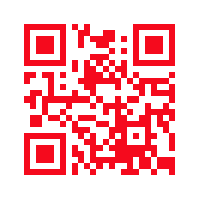 CHistoryA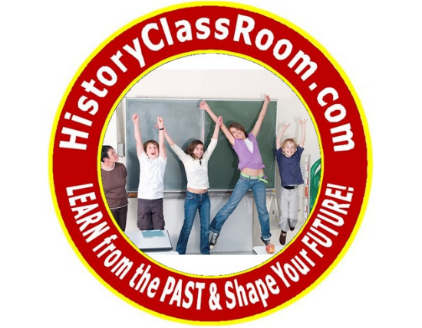 ClassU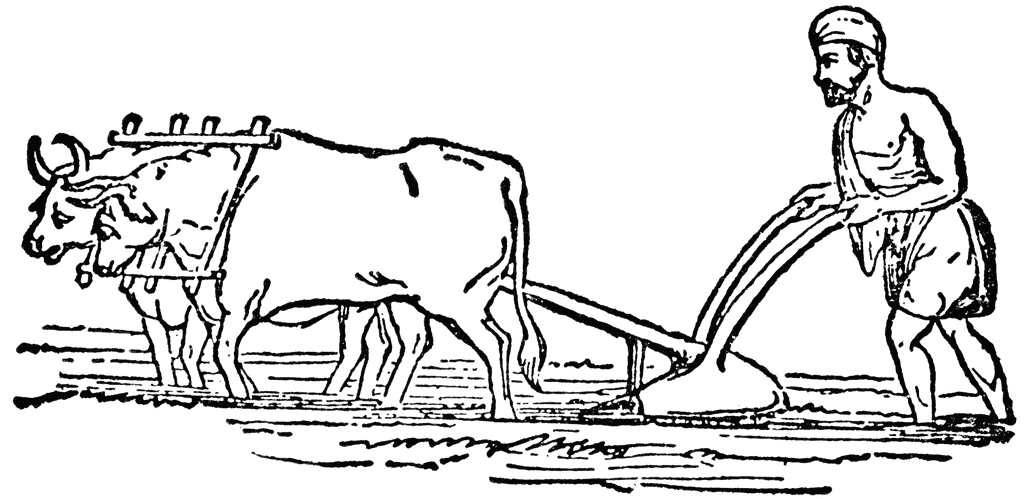 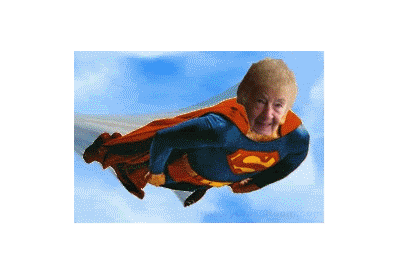 RoomS    E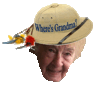 .com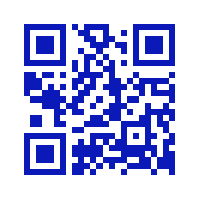 E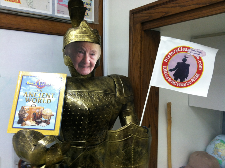 ShowF    F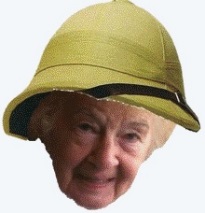 YourE     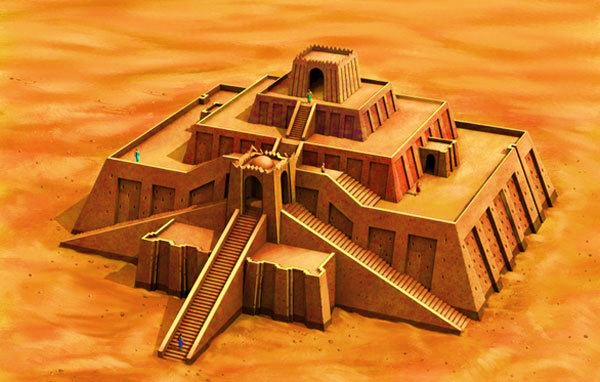 ClassC     T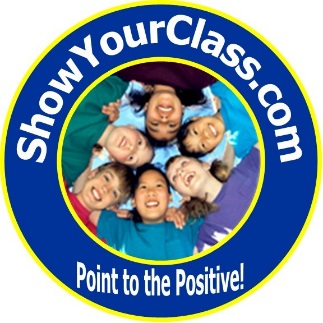 .com